ОБЩИЕ СВЕДЕНИЯ Учебная дисциплина «Основы мастерства телеведущего» изучается в пятом семестре на очной и очно-заочной форме обучения.Курсовая работа – не предусмотрена.Форма промежуточной аттестации: экзамен.Место учебной дисциплины в структуре ОПОПУчебная дисциплина «Основы мастерства телеведущего» относится к части, формируемой участниками образовательных отношений. Основой для освоения дисциплины являются результаты обучения по предшествующим дисциплинам и практикам: Основы риторики;Технологии самообразования и творческого развития;Современный русский язык;Техника речи.Результаты обучения по учебной дисциплине, используются при изучении следующих дисциплин и прохождения практик:  Основы работы в прямом эфире; Современные интернет-технологии и телевидение;Основы телережиссуры;Производственная практика. Преддипломная практика. ЦЕЛИ И ПЛАНИРУЕМЫЕ РЕЗУЛЬТАТЫ ОБУЧЕНИЯ ПО ДИСЦИПЛИНЕЦель дисциплины – подготовить будущего журналиста к работе в кадре у микрофона, а также к публичному выступлению. Голосовые данные, умение говорить четко и выразительно, являются необходимым рабочим инструментом работника видеоэфира. Важнейшим качеством эффективности речи является ее логичность и доказательность. Необходимо также овладеть невербальными средствами воздействия на аудиторию – жест, мимика, ритм, интонация, взгляд, улыбка, пауза. Из цели дисциплины вытекают задачи, реализация которых в ходе изучения позволяет достигнуть поставленной цели.Задачи дисциплины:- расширить у студентов знания по теории и истории искусства звучащего слова;- сформировать у студентов знания типовых приемов речевой разработки текста выступления;- ознакомить студентов с системными особенностями современных визуальных медиа;- выработать представления об особенностях журналистского труда в структуре медийных образованиях;- усовершенствовать исполнительское искусство студентов в кадре;- преодолеть внутренние комплексы (зажатость в речи, движении), выявление эмоций и умение грамотно использовать свои эмоции;- выработать умения работы над текстом эфирного выступления (логический разбор любого текста, умение художественно и внятно донести его до зрителя); - работать с основными методическими пособиями по выразительному чтению и научить пользоваться ими;- осознанное освоение всех разделов дисциплины для дальнейшей самостоятельной работы, с возможностью оценки и контроля по критериям профессионального роста в данной деятельности.Формируемые компетенции, индикаторы достижения компетенций, соотнесённые с планируемыми результатами обучения по дисциплине:СТРУКТУРА И СОДЕРЖАНИЕ УЧЕБНОЙ ДИСЦИПЛИНЫОбщая трудоёмкость учебной дисциплины по учебному плану составляет:Структура учебной дисциплины для обучающихся по видам занятий: (очная форма обучения) Структура учебной дисциплины для обучающихся по видам занятий: (очно-заочная форма обучения) Структура учебной дисциплины для обучающихся по разделам и темам дисциплины: (очная форма обучения)Структура учебной дисциплины для обучающихся по разделам и темам дисциплины: (очно-заочная форма обучения)Содержание учебной дисциплиныОрганизация самостоятельной работы обучающихсяСамостоятельная работа студента – обязательная часть образовательного процесса, направленная на развитие готовности к профессиональному и личностному самообразованию, на проектирование дальнейшего образовательного маршрута и профессиональной карьеры.Самостоятельная работа обучающихся по дисциплине организована как совокупность аудиторных и внеаудиторных занятий и работ, обеспечивающих успешное освоение дисциплины. Аудиторная самостоятельная работа обучающихся по дисциплине выполняется на учебных занятиях под руководством преподавателя и по его заданию. Аудиторная самостоятельная работа обучающихся входит в общий объем времени, отведенного учебным планом на аудиторную работу, и регламентируется расписанием учебных занятий. Внеаудиторная самостоятельная работа обучающихся – планируемая учебная, научно-исследовательская, практическая работа обучающихся, выполняемая во внеаудиторное время по заданию и при методическом руководстве преподавателя, но без его непосредственного участия, расписанием учебных занятий не регламентируется.Внеаудиторная самостоятельная работа обучающихся включает в себя:Например:подготовку к лекциям, практическим занятиям, зачету;изучение учебных пособий;написание тематических докладов, рефератов и эссе на проблемные темы;изучение теоретического и практического материала по рекомендованным источникам;выполнение индивидуальных заданий;подготовка к промежуточной аттестации в течение семестра.Самостоятельная работа обучающихся с участием преподавателя в форме иной контактной работы предусматривает групповую и (или) индивидуальную работу с обучающимися и включает в себя:проведение индивидуальных и групповых консультаций по отдельным темам/разделам дисциплины;проведение консультаций перед зачетом с оценкой по необходимости;научно-исследовательскую работу студентов (статьи, участие в студенческих научных конференциях и пр.) Перечень разделов/тем/, полностью или частично отнесенных на самостоятельное изучение с последующим контролем:Для очной формы обучения:Для очно-заочной формы обучения:Применение электронного обучения, дистанционных образовательных технологийПри реализации программы учебной дисциплины возможно применение электронного обучения и дистанционных образовательных технологий.Реализация программы учебной дисциплины с применением электронного обучения и дистанционных образовательных технологий регламентируется действующими локальными актами университета.Применяются следующий вариант реализации программы с использованием ЭО и ДОТВ электронную образовательную среду, по необходимости, могут быть перенесены отдельные виды учебной деятельности:Для очной формы обучения:Для очно-заочной формы обучения:РЕЗУЛЬТАТЫ ОБУЧЕНИЯ ПО ДИСЦИПЛИНЕ, КРИТЕРИИ ОЦЕНКИ УРОВНЯ СФОРМИРОВАННОСТИ КОМПЕТЕНЦИЙ, СИСТЕМА И ШКАЛА ОЦЕНИВАНИЯСоотнесение планируемых результатов обучения с уровнями сформированности компетенции.ОЦЕНОЧНЫЕ СРЕДСТВА ДЛЯ ТЕКУЩЕГО КОНТРОЛЯ УСПЕВАЕМОСТИ И ПРОМЕЖУТОЧНОЙ АТТЕСТАЦИИ, ВКЛЮЧАЯ САМОСТОЯТЕЛЬНУЮ РАБОТУ ОБУЧАЮЩИХСЯПри проведении контроля самостоятельной работы обучающихся, текущего контроля и промежуточной аттестации по дисциплине «Основы мастерства телеведущего» проверяется уровень сформированности у обучающихся компетенций и запланированных результатов обучения по дисциплине, указанных в разделе 2 настоящей программы. Формы текущего контроля успеваемости по дисциплине, примеры типовых заданий:Критерии, шкалы оценивания текущего контроля успеваемости:Промежуточная аттестация успеваемости по дисциплине:Критерии, шкалы оценивания промежуточной аттестации учебной дисциплины:Система оценивания результатов текущего контроля и промежуточной аттестации.Оценка по дисциплине выставляется обучающемуся с учётом результатов текущей и промежуточной аттестации.По очной форме:По очно-заочной форме:Полученный совокупный результат конвертируется в пятибалльную систему оценок в соответствии с таблицей:ОБРАЗОВАТЕЛЬНЫЕ ТЕХНОЛОГИИРеализация программы предусматривает использование в процессе обучения следующих образовательных технологий:проблемная лекция;проектная деятельность;поиск и обработка информации с использованием сети Интернет;обучение в сотрудничестве (командная, групповая работа);технологии с использованием игровых методов: ролевых, деловых, и других видов обучающих игр.ПРАКТИЧЕСКАЯ ПОДГОТОВКАПрактическая подготовка в рамках учебной дисциплины реализуется при проведении практических занятий, предусматривающих участие обучающихся в выполнении отдельных элементов работ, связанных с будущей профессиональной деятельностью.ОРГАНИЗАЦИЯ ОБРАЗОВАТЕЛЬНОГО ПРОЦЕССА ДЛЯ ЛИЦ С ОГРАНИЧЕННЫМИ ВОЗМОЖНОСТЯМИ ЗДОРОВЬЯПри обучении лиц с ограниченными возможностями здоровья и инвалидов используются подходы, способствующие созданию безбарьерной образовательной среды: технологии дифференциации и индивидуального обучения, применение соответствующих методик по работе с инвалидами, использование средств дистанционного общения, проведение дополнительных индивидуальных консультаций по изучаемым теоретическим вопросам и практическим занятиям, оказание помощи при подготовке к промежуточной аттестации.При необходимости рабочая программа дисциплины может быть адаптирована для обеспечения образовательного процесса лицам с ограниченными возможностями здоровья, в том числе для дистанционного обучения.Учебные и контрольно-измерительные материалы представляются в формах, доступных для изучения студентами с особыми образовательными потребностями с учетом нозологических групп инвалидов:Для подготовки к ответу на практическом занятии, студентам с ограниченными возможностями здоровья среднее время увеличивается по сравнению со средним временем подготовки обычного студента.Для студентов с инвалидностью или с ограниченными возможностями здоровья форма проведения текущей и промежуточной аттестации устанавливается с учетом индивидуальных психофизических особенностей (устно, письменно на бумаге, письменно на компьютере, в форме тестирования и т.п.). Промежуточная аттестация по дисциплине может проводиться в несколько этапов в форме рубежного контроля по завершению изучения отдельных тем дисциплины. При необходимости студенту предоставляется дополнительное время для подготовки ответа на зачете или экзамене.Для осуществления процедур текущего контроля успеваемости и промежуточной аттестации обучающихся создаются, при необходимости, фонды оценочных средств, адаптированные для лиц с ограниченными возможностями здоровья и позволяющие оценить достижение ими запланированных в основной образовательной программе результатов обучения и уровень сформированности всех компетенций, заявленных в образовательной программе.МАТЕРИАЛЬНО-ТЕХНИЧЕСКОЕ ОБЕСПЕЧЕНИЕ ДИСЦИПЛИНЫМатериально-техническое обеспечение дисциплины при обучении с использованием традиционных технологий обучения.Материально-техническое обеспечение дисциплины при обучении с использованием электронного обучения и дистанционных образовательных технологий.Технологическое обеспечение реализации программы осуществляется с использованием элементов электронной информационно-образовательной среды университета.УЧЕБНО-МЕТОДИЧЕСКОЕ И ИНФОРМАЦИОННОЕ ОБЕСПЕЧЕНИЕ УЧЕБНОЙ ДИСЦИПЛИНЫИНФОРМАЦИОННОЕ ОБЕСПЕЧЕНИЕ УЧЕБНОГО ПРОЦЕССАРесурсы электронной библиотеки, информационно-справочные системы и профессиональные базы данных:Перечень лицензионного программного обеспечения ЛИСТ УЧЕТА ОБНОВЛЕНИЙ РАБОЧЕЙ ПРОГРАММЫ УЧЕБНОЙ ДИСЦИПЛИНЫВ рабочую программу учебной дисциплины внесены изменения/обновления и утверждены на заседании кафедры журналистики и телевизионных технологий: Министерство науки и высшего образования Российской Федерации Министерство науки и высшего образования Российской Федерации Министерство науки и высшего образования Российской Федерации Министерство науки и высшего образования Российской Федерации Министерство науки и высшего образования Российской ФедерацииФедеральное государственное бюджетное образовательное учреждениеФедеральное государственное бюджетное образовательное учреждениеФедеральное государственное бюджетное образовательное учреждениеФедеральное государственное бюджетное образовательное учреждениеФедеральное государственное бюджетное образовательное учреждениевысшего образованиявысшего образованиявысшего образованиявысшего образованиявысшего образования«Российский государственный университет им. А.Н. Косыгина«Российский государственный университет им. А.Н. Косыгина«Российский государственный университет им. А.Н. Косыгина«Российский государственный университет им. А.Н. Косыгина«Российский государственный университет им. А.Н. Косыгина(Технологии. Дизайн. Искусство)»(Технологии. Дизайн. Искусство)»(Технологии. Дизайн. Искусство)»(Технологии. Дизайн. Искусство)»(Технологии. Дизайн. Искусство)»РАБОЧАЯ ПРОГРАММАУЧЕБНОЙ ДИСЦИПЛИНЫРАБОЧАЯ ПРОГРАММАУЧЕБНОЙ ДИСЦИПЛИНЫРАБОЧАЯ ПРОГРАММАУЧЕБНОЙ ДИСЦИПЛИНЫОсновы мастерства телеведущегоОсновы мастерства телеведущегоОсновы мастерства телеведущегоУровень образования бакалавриатбакалавриатНаправление подготовки42.03.04ТелевидениеПрофильПроизводство телерадиовещательной продукцииПроизводство телерадиовещательной продукцииСрок освоения образовательной программы по очной форме обучения;по очно-заочной форме обучения4 года5 лет4 года5 летФорма обученияОчная, очно-заочнаяОчная, очно-заочнаяРабочая программа учебной дисциплины «Основы мастерства телеведущего» основной профессиональной образовательной программы высшего образования, рассмотрена и одобрена на заседании кафедры № 11 от 30.06.2021 г.Рабочая программа учебной дисциплины «Основы мастерства телеведущего» основной профессиональной образовательной программы высшего образования, рассмотрена и одобрена на заседании кафедры № 11 от 30.06.2021 г.Рабочая программа учебной дисциплины «Основы мастерства телеведущего» основной профессиональной образовательной программы высшего образования, рассмотрена и одобрена на заседании кафедры № 11 от 30.06.2021 г.Рабочая программа учебной дисциплины «Основы мастерства телеведущего» основной профессиональной образовательной программы высшего образования, рассмотрена и одобрена на заседании кафедры № 11 от 30.06.2021 г.Разработчик рабочей программы учебной дисциплины:Разработчик рабочей программы учебной дисциплины:Разработчик рабочей программы учебной дисциплины:Разработчик рабочей программы учебной дисциплины:Код и наименование компетенцииКод и наименование индикаторадостижения компетенцииПланируемые результаты обучения по дисциплинеУК-1. Способен осуществлять поиск, критический анализ и синтез информации, применять системный подход для решения поставленных задачИД-УК 1.1. Анализ поставленной задач с выделением ее базовых составляющих. Определение, интерпретация и ранжирование информации, необходимой для решения поставленной задачиПо результатам освоения дисциплины студент должен:Знать:  структуру и специфику информационного рынка, основы редакционно-издательского маркетинга и медиаменеджмента; структурные особенности редакций и должностные обязанности базовых специалистов; важность соблюдения основных требований, предъявляемых к информации СМИ (точность, достоверность, наличие ссылок на источники информации, разграничение фактов и оценок, плюрализм мнений и точек зрения, баланс интересов); технологию проектирования локального медиапроекта, создания материалов для массмедиа в рамках отведенного бюджета времени финансов в определенных жанрах, форматах с использованием различных знаковых систем (вербальной, фото-, аудио-, видел-, графической) для размещения на различных мудьтимедийных платформах.Уметь: оценивать эффективность деятельности организации на информационном рынке в соответствии с разработанной системой экономических показателей; разрабатывать актуальные средства и методы продвижения публикаций в СМИ в ходе медиапланирования;  пользоваться особенностями новостной журналистики, навыками ориентирования в специфике других направлений журналистской деятельности (информационная, аналитическая, расследовательская, художественно-публицистическая; осуществлять деятельность по продюсированию медиапроектов с учетом специфики медийной платформы, особенностей формата продукции и ее аудитории.Владеть: навыками составления простейшего бизнес-плана, разработки системы и методов расчёта заработной платы, формирования цены на коммерческие услуги, составления и простейшего анализа бухгалтерской отчетности; навыками составления эффективных медиапланов; нормами устной и письменной речи, средствами выразительности; способностью к маркетинговой аналитической деятельности в процессе проектирования и разработки концепции аудиовизуального проекта.УК-1. Способен осуществлять поиск, критический анализ и синтез информации, применять системный подход для решения поставленных задачИД-УК 1.2. Использование системных связей и отношений между явлениями, процессами и объектами; методов поиска информации, ее системного и критического анализа при формировании собственных мнений, суждений, точек зренияПо результатам освоения дисциплины студент должен:Знать:  структуру и специфику информационного рынка, основы редакционно-издательского маркетинга и медиаменеджмента; структурные особенности редакций и должностные обязанности базовых специалистов; важность соблюдения основных требований, предъявляемых к информации СМИ (точность, достоверность, наличие ссылок на источники информации, разграничение фактов и оценок, плюрализм мнений и точек зрения, баланс интересов); технологию проектирования локального медиапроекта, создания материалов для массмедиа в рамках отведенного бюджета времени финансов в определенных жанрах, форматах с использованием различных знаковых систем (вербальной, фото-, аудио-, видел-, графической) для размещения на различных мудьтимедийных платформах.Уметь: оценивать эффективность деятельности организации на информационном рынке в соответствии с разработанной системой экономических показателей; разрабатывать актуальные средства и методы продвижения публикаций в СМИ в ходе медиапланирования;  пользоваться особенностями новостной журналистики, навыками ориентирования в специфике других направлений журналистской деятельности (информационная, аналитическая, расследовательская, художественно-публицистическая; осуществлять деятельность по продюсированию медиапроектов с учетом специфики медийной платформы, особенностей формата продукции и ее аудитории.Владеть: навыками составления простейшего бизнес-плана, разработки системы и методов расчёта заработной платы, формирования цены на коммерческие услуги, составления и простейшего анализа бухгалтерской отчетности; навыками составления эффективных медиапланов; нормами устной и письменной речи, средствами выразительности; способностью к маркетинговой аналитической деятельности в процессе проектирования и разработки концепции аудиовизуального проекта.УК-1. Способен осуществлять поиск, критический анализ и синтез информации, применять системный подход для решения поставленных задачИД-УК 1.3. Планирование возможных вариантов решения поставленной задачи, оценка их достоинств и недостатков, определение связи между ними и ожидаемых результатов их решенияПо результатам освоения дисциплины студент должен:Знать:  структуру и специфику информационного рынка, основы редакционно-издательского маркетинга и медиаменеджмента; структурные особенности редакций и должностные обязанности базовых специалистов; важность соблюдения основных требований, предъявляемых к информации СМИ (точность, достоверность, наличие ссылок на источники информации, разграничение фактов и оценок, плюрализм мнений и точек зрения, баланс интересов); технологию проектирования локального медиапроекта, создания материалов для массмедиа в рамках отведенного бюджета времени финансов в определенных жанрах, форматах с использованием различных знаковых систем (вербальной, фото-, аудио-, видел-, графической) для размещения на различных мудьтимедийных платформах.Уметь: оценивать эффективность деятельности организации на информационном рынке в соответствии с разработанной системой экономических показателей; разрабатывать актуальные средства и методы продвижения публикаций в СМИ в ходе медиапланирования;  пользоваться особенностями новостной журналистики, навыками ориентирования в специфике других направлений журналистской деятельности (информационная, аналитическая, расследовательская, художественно-публицистическая; осуществлять деятельность по продюсированию медиапроектов с учетом специфики медийной платформы, особенностей формата продукции и ее аудитории.Владеть: навыками составления простейшего бизнес-плана, разработки системы и методов расчёта заработной платы, формирования цены на коммерческие услуги, составления и простейшего анализа бухгалтерской отчетности; навыками составления эффективных медиапланов; нормами устной и письменной речи, средствами выразительности; способностью к маркетинговой аналитической деятельности в процессе проектирования и разработки концепции аудиовизуального проекта.УК-1. Способен осуществлять поиск, критический анализ и синтез информации, применять системный подход для решения поставленных задачИД-УК 1.4. Анализ путей решения проблем мировоззренческого, нравственного и личностного характера на основе использования основных философских идей и категорий в их историческом развитии и социально-культурном контекстеПо результатам освоения дисциплины студент должен:Знать:  структуру и специфику информационного рынка, основы редакционно-издательского маркетинга и медиаменеджмента; структурные особенности редакций и должностные обязанности базовых специалистов; важность соблюдения основных требований, предъявляемых к информации СМИ (точность, достоверность, наличие ссылок на источники информации, разграничение фактов и оценок, плюрализм мнений и точек зрения, баланс интересов); технологию проектирования локального медиапроекта, создания материалов для массмедиа в рамках отведенного бюджета времени финансов в определенных жанрах, форматах с использованием различных знаковых систем (вербальной, фото-, аудио-, видел-, графической) для размещения на различных мудьтимедийных платформах.Уметь: оценивать эффективность деятельности организации на информационном рынке в соответствии с разработанной системой экономических показателей; разрабатывать актуальные средства и методы продвижения публикаций в СМИ в ходе медиапланирования;  пользоваться особенностями новостной журналистики, навыками ориентирования в специфике других направлений журналистской деятельности (информационная, аналитическая, расследовательская, художественно-публицистическая; осуществлять деятельность по продюсированию медиапроектов с учетом специфики медийной платформы, особенностей формата продукции и ее аудитории.Владеть: навыками составления простейшего бизнес-плана, разработки системы и методов расчёта заработной платы, формирования цены на коммерческие услуги, составления и простейшего анализа бухгалтерской отчетности; навыками составления эффективных медиапланов; нормами устной и письменной речи, средствами выразительности; способностью к маркетинговой аналитической деятельности в процессе проектирования и разработки концепции аудиовизуального проекта.УК-4. Способен осуществлять деловую коммуникацию в устной и письменной формах на государственном языке Российской Федерации и иностранном(ых) языке(ах)ИД-УК 4.1. Выбор стиля общения на государственном языке Российской Федерации и иностранном языке в зависимости от цели и условий партнерства; адаптация речи, стиля общения и языка жестов к ситуациям взаимодействияПо результатам освоения дисциплины студент должен:Знать:  структуру и специфику информационного рынка, основы редакционно-издательского маркетинга и медиаменеджмента; структурные особенности редакций и должностные обязанности базовых специалистов; важность соблюдения основных требований, предъявляемых к информации СМИ (точность, достоверность, наличие ссылок на источники информации, разграничение фактов и оценок, плюрализм мнений и точек зрения, баланс интересов); технологию проектирования локального медиапроекта, создания материалов для массмедиа в рамках отведенного бюджета времени финансов в определенных жанрах, форматах с использованием различных знаковых систем (вербальной, фото-, аудио-, видел-, графической) для размещения на различных мудьтимедийных платформах.Уметь: оценивать эффективность деятельности организации на информационном рынке в соответствии с разработанной системой экономических показателей; разрабатывать актуальные средства и методы продвижения публикаций в СМИ в ходе медиапланирования;  пользоваться особенностями новостной журналистики, навыками ориентирования в специфике других направлений журналистской деятельности (информационная, аналитическая, расследовательская, художественно-публицистическая; осуществлять деятельность по продюсированию медиапроектов с учетом специфики медийной платформы, особенностей формата продукции и ее аудитории.Владеть: навыками составления простейшего бизнес-плана, разработки системы и методов расчёта заработной платы, формирования цены на коммерческие услуги, составления и простейшего анализа бухгалтерской отчетности; навыками составления эффективных медиапланов; нормами устной и письменной речи, средствами выразительности; способностью к маркетинговой аналитической деятельности в процессе проектирования и разработки концепции аудиовизуального проекта.УК-4. Способен осуществлять деловую коммуникацию в устной и письменной формах на государственном языке Российской Федерации и иностранном(ых) языке(ах)ИД-УК 4.2. Ведение деловой переписки на государственном языке Российской Федерации и иностранном языке с учетом особенностей стилистики официальных и неофициальных писем и социокультурных различийПо результатам освоения дисциплины студент должен:Знать:  структуру и специфику информационного рынка, основы редакционно-издательского маркетинга и медиаменеджмента; структурные особенности редакций и должностные обязанности базовых специалистов; важность соблюдения основных требований, предъявляемых к информации СМИ (точность, достоверность, наличие ссылок на источники информации, разграничение фактов и оценок, плюрализм мнений и точек зрения, баланс интересов); технологию проектирования локального медиапроекта, создания материалов для массмедиа в рамках отведенного бюджета времени финансов в определенных жанрах, форматах с использованием различных знаковых систем (вербальной, фото-, аудио-, видел-, графической) для размещения на различных мудьтимедийных платформах.Уметь: оценивать эффективность деятельности организации на информационном рынке в соответствии с разработанной системой экономических показателей; разрабатывать актуальные средства и методы продвижения публикаций в СМИ в ходе медиапланирования;  пользоваться особенностями новостной журналистики, навыками ориентирования в специфике других направлений журналистской деятельности (информационная, аналитическая, расследовательская, художественно-публицистическая; осуществлять деятельность по продюсированию медиапроектов с учетом специфики медийной платформы, особенностей формата продукции и ее аудитории.Владеть: навыками составления простейшего бизнес-плана, разработки системы и методов расчёта заработной платы, формирования цены на коммерческие услуги, составления и простейшего анализа бухгалтерской отчетности; навыками составления эффективных медиапланов; нормами устной и письменной речи, средствами выразительности; способностью к маркетинговой аналитической деятельности в процессе проектирования и разработки концепции аудиовизуального проекта.УК-4. Способен осуществлять деловую коммуникацию в устной и письменной формах на государственном языке Российской Федерации и иностранном(ых) языке(ах)ИД-УК 4.3. Примение на практике деловой коммуникации в устной и письменной формах, методов и навыков делового общения на русском и иностранном языкахПо результатам освоения дисциплины студент должен:Знать:  структуру и специфику информационного рынка, основы редакционно-издательского маркетинга и медиаменеджмента; структурные особенности редакций и должностные обязанности базовых специалистов; важность соблюдения основных требований, предъявляемых к информации СМИ (точность, достоверность, наличие ссылок на источники информации, разграничение фактов и оценок, плюрализм мнений и точек зрения, баланс интересов); технологию проектирования локального медиапроекта, создания материалов для массмедиа в рамках отведенного бюджета времени финансов в определенных жанрах, форматах с использованием различных знаковых систем (вербальной, фото-, аудио-, видел-, графической) для размещения на различных мудьтимедийных платформах.Уметь: оценивать эффективность деятельности организации на информационном рынке в соответствии с разработанной системой экономических показателей; разрабатывать актуальные средства и методы продвижения публикаций в СМИ в ходе медиапланирования;  пользоваться особенностями новостной журналистики, навыками ориентирования в специфике других направлений журналистской деятельности (информационная, аналитическая, расследовательская, художественно-публицистическая; осуществлять деятельность по продюсированию медиапроектов с учетом специфики медийной платформы, особенностей формата продукции и ее аудитории.Владеть: навыками составления простейшего бизнес-плана, разработки системы и методов расчёта заработной платы, формирования цены на коммерческие услуги, составления и простейшего анализа бухгалтерской отчетности; навыками составления эффективных медиапланов; нормами устной и письменной речи, средствами выразительности; способностью к маркетинговой аналитической деятельности в процессе проектирования и разработки концепции аудиовизуального проекта.УК-4. Способен осуществлять деловую коммуникацию в устной и письменной формах на государственном языке Российской Федерации и иностранном(ых) языке(ах)ИД-УК 4.4. Выполнение переводов профессиональных деловых текстов с иностранного языка на государственный язык РФ и с государственного языка РФ на иностранныйПо результатам освоения дисциплины студент должен:Знать:  структуру и специфику информационного рынка, основы редакционно-издательского маркетинга и медиаменеджмента; структурные особенности редакций и должностные обязанности базовых специалистов; важность соблюдения основных требований, предъявляемых к информации СМИ (точность, достоверность, наличие ссылок на источники информации, разграничение фактов и оценок, плюрализм мнений и точек зрения, баланс интересов); технологию проектирования локального медиапроекта, создания материалов для массмедиа в рамках отведенного бюджета времени финансов в определенных жанрах, форматах с использованием различных знаковых систем (вербальной, фото-, аудио-, видел-, графической) для размещения на различных мудьтимедийных платформах.Уметь: оценивать эффективность деятельности организации на информационном рынке в соответствии с разработанной системой экономических показателей; разрабатывать актуальные средства и методы продвижения публикаций в СМИ в ходе медиапланирования;  пользоваться особенностями новостной журналистики, навыками ориентирования в специфике других направлений журналистской деятельности (информационная, аналитическая, расследовательская, художественно-публицистическая; осуществлять деятельность по продюсированию медиапроектов с учетом специфики медийной платформы, особенностей формата продукции и ее аудитории.Владеть: навыками составления простейшего бизнес-плана, разработки системы и методов расчёта заработной платы, формирования цены на коммерческие услуги, составления и простейшего анализа бухгалтерской отчетности; навыками составления эффективных медиапланов; нормами устной и письменной речи, средствами выразительности; способностью к маркетинговой аналитической деятельности в процессе проектирования и разработки концепции аудиовизуального проекта.по очной форме обучения 3з.е.108час.по очно-заочной форме обучения3з.е.108час.Структура и объем дисциплиныСтруктура и объем дисциплиныСтруктура и объем дисциплиныСтруктура и объем дисциплиныСтруктура и объем дисциплиныСтруктура и объем дисциплиныСтруктура и объем дисциплиныСтруктура и объем дисциплиныСтруктура и объем дисциплиныСтруктура и объем дисциплиныОбъем дисциплины по семестрамформа промежуточной аттестациивсего, часКонтактная работа, часКонтактная работа, часКонтактная работа, часКонтактная работа, часСамостоятельная работа обучающегося, часСамостоятельная работа обучающегося, часСамостоятельная работа обучающегося, часОбъем дисциплины по семестрамформа промежуточной аттестациивсего, часлекции, часпрактические занятия, часлабораторные занятия, часпрактическая подготовка, часкурсовая работа/курсовой проектсамостоятельная работа обучающегося, часпромежуточная аттестация, час5 семестрэкзамен10817342136Всего:10817342136Структура и объем дисциплиныСтруктура и объем дисциплиныСтруктура и объем дисциплиныСтруктура и объем дисциплиныСтруктура и объем дисциплиныСтруктура и объем дисциплиныСтруктура и объем дисциплиныСтруктура и объем дисциплиныСтруктура и объем дисциплиныСтруктура и объем дисциплиныОбъем дисциплины по семестрамформа промежуточной аттестациивсего, часКонтактная работа, часКонтактная работа, часКонтактная работа, часКонтактная работа, часСамостоятельная работа обучающегося, часСамостоятельная работа обучающегося, часСамостоятельная работа обучающегося, часОбъем дисциплины по семестрамформа промежуточной аттестациивсего, часлекции, часпрактические занятия, часлабораторные занятия, часпрактическая подготовка, часкурсовая работа/курсовой проектсамостоятельная работа обучающегося, часпромежуточная аттестация, час5 семестрэкзамен10817173836Всего:10817173836Планируемые (контролируемые) результаты освоения: код(ы) формируемой(ых) компетенции(й) и индикаторов достижения компетенцийНаименование разделов, тем;форма(ы) промежуточной аттестацииВиды учебной работыВиды учебной работыВиды учебной работыВиды учебной работыСамостоятельная работа, часВиды и формы контрольных мероприятий, обеспечивающие по совокупности текущий контроль успеваемости, включая контроль самостоятельной работы обучающегося;формы промежуточного контроля успеваемостиПланируемые (контролируемые) результаты освоения: код(ы) формируемой(ых) компетенции(й) и индикаторов достижения компетенцийНаименование разделов, тем;форма(ы) промежуточной аттестацииКонтактная работаКонтактная работаКонтактная работаКонтактная работаСамостоятельная работа, часВиды и формы контрольных мероприятий, обеспечивающие по совокупности текущий контроль успеваемости, включая контроль самостоятельной работы обучающегося;формы промежуточного контроля успеваемостиПланируемые (контролируемые) результаты освоения: код(ы) формируемой(ых) компетенции(й) и индикаторов достижения компетенцийНаименование разделов, тем;форма(ы) промежуточной аттестацииЛекции, часПрактические занятия, часЛабораторные работы, часПрактическая подготовка, часСамостоятельная работа, часВиды и формы контрольных мероприятий, обеспечивающие по совокупности текущий контроль успеваемости, включая контроль самостоятельной работы обучающегося;формы промежуточного контроля успеваемостиПятый семестрПятый семестрПятый семестрПятый семестрПятый семестрПятый семестрПятый семестрУК-1:ИД-УК 1.1ИД-УК 1.2ИД-УК 1.3ИД-УК 1.4УК-4:ИД-УК 4.1ИД-УК 4.2ИД-УК 4.3ИД-УК 4.4Тема 1.Предмет, цели и задачи дисциплины «Ведение визуального медиапродукта». Типология медиаобраза.5103УК-1:ИД-УК 1.1ИД-УК 1.2ИД-УК 1.3ИД-УК 1.4УК-4:ИД-УК 4.1ИД-УК 4.2ИД-УК 4.3ИД-УК 4.4Тема 2. Культура и логика устной речи журналиста. Основы выразительной устной речи6128ДокладУК-1:ИД-УК 1.1ИД-УК 1.2ИД-УК 1.3ИД-УК 1.4УК-4:ИД-УК 4.1ИД-УК 4.2ИД-УК 4.3ИД-УК 4.4Тема 3. Невербальные средства коммуникации. Основы пластической выразительности.61210Контрольная работаУК-1:ИД-УК 1.1ИД-УК 1.2ИД-УК 1.3ИД-УК 1.4УК-4:ИД-УК 4.1ИД-УК 4.2ИД-УК 4.3ИД-УК 4.4ЭкзаменПо билетамУК-1:ИД-УК 1.1ИД-УК 1.2ИД-УК 1.3ИД-УК 1.4УК-4:ИД-УК 4.1ИД-УК 4.2ИД-УК 4.3ИД-УК 4.4ИТОГО за пятый семестр173421Планируемые (контролируемые) результаты освоения: код(ы) формируемой(ых) компетенции(й) и индикаторов достижения компетенцийНаименование разделов, тем;форма(ы) промежуточной аттестацииВиды учебной работыВиды учебной работыВиды учебной работыВиды учебной работыСамостоятельная работа, часВиды и формы контрольных мероприятий, обеспечивающие по совокупности текущий контроль успеваемости, включая контроль самостоятельной работы обучающегося;формы промежуточного контроля успеваемостиПланируемые (контролируемые) результаты освоения: код(ы) формируемой(ых) компетенции(й) и индикаторов достижения компетенцийНаименование разделов, тем;форма(ы) промежуточной аттестацииКонтактная работаКонтактная работаКонтактная работаКонтактная работаСамостоятельная работа, часВиды и формы контрольных мероприятий, обеспечивающие по совокупности текущий контроль успеваемости, включая контроль самостоятельной работы обучающегося;формы промежуточного контроля успеваемостиПланируемые (контролируемые) результаты освоения: код(ы) формируемой(ых) компетенции(й) и индикаторов достижения компетенцийНаименование разделов, тем;форма(ы) промежуточной аттестацииЛекции, часПрактические занятия, часЛабораторные работы, часПрактическая подготовка, часСамостоятельная работа, часВиды и формы контрольных мероприятий, обеспечивающие по совокупности текущий контроль успеваемости, включая контроль самостоятельной работы обучающегося;формы промежуточного контроля успеваемостиПятый семестрПятый семестрПятый семестрПятый семестрПятый семестрПятый семестрПятый семестрУК-1:ИД-УК 1.1ИД-УК 1.2ИД-УК 1.3ИД-УК 1.4УК-4:ИД-УК 4.1ИД-УК 4.2ИД-УК 4.3ИД-УК 4.4Тема 1.Предмет, цели и задачи дисциплины «Ведение визуального медиапродукта». Типология медиаобраза.5510УК-1:ИД-УК 1.1ИД-УК 1.2ИД-УК 1.3ИД-УК 1.4УК-4:ИД-УК 4.1ИД-УК 4.2ИД-УК 4.3ИД-УК 4.4Тема 2. Культура и логика устной речи журналиста. Основы выразительной устной речи6614ДокладУК-1:ИД-УК 1.1ИД-УК 1.2ИД-УК 1.3ИД-УК 1.4УК-4:ИД-УК 4.1ИД-УК 4.2ИД-УК 4.3ИД-УК 4.4Тема 3. Невербальные средства коммуникации. Основы пластической выразительности.6614Контрольная работаУК-1:ИД-УК 1.1ИД-УК 1.2ИД-УК 1.3ИД-УК 1.4УК-4:ИД-УК 4.1ИД-УК 4.2ИД-УК 4.3ИД-УК 4.4ЭкзаменПо билетамУК-1:ИД-УК 1.1ИД-УК 1.2ИД-УК 1.3ИД-УК 1.4УК-4:ИД-УК 4.1ИД-УК 4.2ИД-УК 4.3ИД-УК 4.4ИТОГО за пятый семестр171738№ ппНаименование раздела и темы дисциплиныСодержание раздела (темы)Тема 1.Предмет, цели и задачи дисциплины «Ведение визуального медиапродукта». Типология медиаобраза.Способы и механизмы формирования образа ведущего с точки зрения  экранных искусств, культуры речевого общения и личностного восприятия. Детальное изучение составляющих образа на примере портретов современных популярных ведущих. Формирование практических значимых, профессионально ориентированных речевых знаний и умений журналиста.Тема 2.Речевая культура и речевой этикет. Логика устной речи журналиста. Основы выразительности устной речи.(Регулирующие правила речевого этикета. Логические закономерности устной речи).Система национально специфических стереотипов, устойчивых формул общения, принятых и предписанных обществом для установления контакта собеседников, поддержания. и прерывания контактов в избранной тональности. Характеристика речевых формул , обеспечивающих корректность и эффективность общения в определенных типовых ситуациях. Выбор варианта этикетной формулы установления контакта, необходимый в речевой практике  журналиста.Пунктуация и голосовые фигуры знаков препинания, речевые звенья, логические и психологические паузы. Универсальные правила логического ударения. Динамические, квантитативные и тональные способы выделения главного в тексте.Тема 3.Невербальные средства коммуникации. Невербальные средства общения как материальные явления несущие информацию в процессе общения, сообщающие оценку и информирующие об отношениях. Виды средств невербального общенияОсуществление межличностной коммуникации за счет невербальных средств – параллельного и часто более богатого языка общения , элементами которого являются не слова, а мимика и жестикуляция, пространственные и временные рамки, интонационные и темпоритмические характеристики речи, символические коммуникативные знаки. Неконгруэнтность коммуникативных приемов. Группы невербальных сигналов: сигналы внешности (одежда, цвет волос, украшения, аксессуары и т.д.), язык телодвижений, взгляд, мимика, жесты, осанка, походка, манипуляция с предметами, проксемические сигналы, к которым относится характер использования пространства, дистанция, расположение по вертикали и горизонтали.№ ппНаименование раздела /темы дисциплины, выносимые на самостоятельное изучениеЗадания для самостоятельной работыВиды и формы контрольных мероприятийТрудоемкость, часТема 1.Предмет, цели и задачи дисциплины «Ведение визуального медиапродукта». Типология медиаобраза.Работа с литературой и Интернет-источниками; сбор и анализ информации по теме занятия3Тема 2.Речевая культура и речевой этикет. Логика устной речи журналиста. Основы выразительности устной речи.(Регулирующие правила речевого этикета. Логические закономерности устной речи).Подготовка докладаОценка доклада8Тема 3.Невербальные средства коммуникации. Невербальные средства общения как материальные явления несущие информацию в процессе общения, сообщающие оценку и информирующие об отношениях. Виды средств невербального общенияПодготовка к контрольной работеПроверка контрольной работы10№ ппНаименование раздела /темы дисциплины, выносимые на самостоятельное изучениеЗадания для самостоятельной работыВиды и формы контрольных мероприятийТрудоемкость, часТема 1.Предмет, цели и задачи дисциплины «Ведение визуального медиапродукта». Типология медиаобраза.Работа с литературой и Интернет-источниками; сбор и анализ информации по теме занятия10Тема 2.Речевая культура и речевой этикет. Логика устной речи журналиста. Основы выразительности устной речи.(Регулирующие правила речевого этикета. Логические закономерности устной речи).Подготовка докладаОценка доклада14Тема 3.Невербальные средства коммуникации. Невербальные средства общения как материальные явления несущие информацию в процессе общения, сообщающие оценку и информирующие об отношениях. Виды средств невербального общенияПодготовка к контрольной работеПроверка контрольной работы14использованиеЭО и ДОТиспользование ЭО и ДОТобъем, часвключение в учебный процесссмешанное обучениелекции17в соответствии с расписанием учебных занятий смешанное обучениепрактические занятия34в соответствии с расписанием учебных занятий использованиеЭО и ДОТиспользование ЭО и ДОТобъем, часвключение в учебный процесссмешанное обучениелекции17в соответствии с расписанием учебных занятий смешанное обучениепрактические занятия17в соответствии с расписанием учебных занятий Уровни сформированности компетенции(-й)Итоговое количество балловв 100-балльной системепо результатам текущей и промежуточной аттестацииОценка в пятибалльной системепо результатам текущей и промежуточной аттестацииПоказатели уровня сформированности Показатели уровня сформированности Показатели уровня сформированности Уровни сформированности компетенции(-й)Итоговое количество балловв 100-балльной системепо результатам текущей и промежуточной аттестацииОценка в пятибалльной системепо результатам текущей и промежуточной аттестацииуниверсальной(-ых) компетенции(-й)общепрофессиональной(-ых) компетенцийпрофессиональной(-ых)компетенции(-й)Уровни сформированности компетенции(-й)Итоговое количество балловв 100-балльной системепо результатам текущей и промежуточной аттестацииОценка в пятибалльной системепо результатам текущей и промежуточной аттестацииУК-1:ИД-УК 1.1ИД-УК 1.2ИД-УК 1.3ИД-УК 1.4УК-4:ИД-УК 4.1ИД-УК 4.2ИД-УК 4.3ИД-УК 4.4высокийотличноОбучающийся:- исчерпывающе и логически стройно излагает учебный материал, умеет связывать теорию с практикой, справляется с решением задач профессиональной направленности высокого уровня сложности, правильно обосновывает принятые решения;- определяет психологические принципы эффективного общения и взаимодействия в команде;- проектирует процесс эффективного обмена информацией, знанием и опытом с членами команды с помощью психологических приемов;- подбирает психологические технологии для самообразования;- выявляет трудности в профессиональном развитии и ресурсы их преодоления на основе психологических знаний - свободно ориентируется в учебной и профессиональной литературе;- дает развернутые, исчерпывающие, профессионально грамотные ответы на вопросы, в том числе, дополнительные.повышенныйхорошо/зачтено (хорошо)/зачтеноОбучающийся:- достаточно подробно, грамотно и по существу излагает изученный материал, приводит и раскрывает в тезисной форме основные понятия;- определяет психологические принципы эффективного общения и взаимодействия в команде;- подбирает психологические технологии для самообразования- допускает единичные негрубые ошибки;- достаточно хорошо ориентируется в учебной и профессиональной литературе;- ответ отражает знание теоретического и практического материала, не допуская существенных неточностей.базовыйудовлетворительно/зачтено (удовлетворительно)/зачтеноОбучающийся:- демонстрирует теоретические знания основного учебного материала дисциплины в объеме, необходимом для дальнейшего освоения ОПОП;- с неточностями излагает определяет психологические принципы эффективного общения и взаимодействия в команде;- с затруднениями подбирает психологические технологии для самообразования;- демонстрирует фрагментарные знания основной учебной литературы по дисциплине;- ответ отражает знания на базовом уровне теоретического и практического материала в объеме, необходимом для дальнейшей учебы и предстоящей работы по профилю обучения.низкийнеудовлетворительно/не зачтеноОбучающийся:- демонстрирует фрагментарные знания теоретического и практического материал, допускает грубые ошибки при его изложении на занятиях и в ходе промежуточной аттестации;- испытывает серьёзные затруднения в применении теоретических положений при решении практических задач профессиональной направленности стандартного уровня сложности, не владеет необходимыми для этого навыками и приёмами;- не способен определить психологические принципы эффективного общения и взаимодействия в команде;- не ориентируется в психологических технологиях самообразования;- выполняет задания только по образцу и под руководством преподавателя;- ответ отражает отсутствие знаний на базовом уровне теоретического и практического материала в объеме, необходимом для дальнейшей учебы.Обучающийся:- демонстрирует фрагментарные знания теоретического и практического материал, допускает грубые ошибки при его изложении на занятиях и в ходе промежуточной аттестации;- испытывает серьёзные затруднения в применении теоретических положений при решении практических задач профессиональной направленности стандартного уровня сложности, не владеет необходимыми для этого навыками и приёмами;- не способен определить психологические принципы эффективного общения и взаимодействия в команде;- не ориентируется в психологических технологиях самообразования;- выполняет задания только по образцу и под руководством преподавателя;- ответ отражает отсутствие знаний на базовом уровне теоретического и практического материала в объеме, необходимом для дальнейшей учебы.Обучающийся:- демонстрирует фрагментарные знания теоретического и практического материал, допускает грубые ошибки при его изложении на занятиях и в ходе промежуточной аттестации;- испытывает серьёзные затруднения в применении теоретических положений при решении практических задач профессиональной направленности стандартного уровня сложности, не владеет необходимыми для этого навыками и приёмами;- не способен определить психологические принципы эффективного общения и взаимодействия в команде;- не ориентируется в психологических технологиях самообразования;- выполняет задания только по образцу и под руководством преподавателя;- ответ отражает отсутствие знаний на базовом уровне теоретического и практического материала в объеме, необходимом для дальнейшей учебы.Код(ы) формируемых компетенций, индикаторов достижения компетенцийФормы текущего контроляПримеры типовых заданийУК-1:ИД-УК 1.1ИД-УК 1.2ИД-УК 1.3ИД-УК 1.4УК-4:ИД-УК 4.1ИД-УК 4.2ИД-УК 4.3ИД-УК 4.4Доклад Примерные темы доклада:Характерные жесты невербального общения.Основные виды невербального общения.Характеристика голоса и речи.Личные выступления.Поведение в ходе выступления. Композиционное построение речи.Развитие навыка выступать экспромтом.Подготовка к выступлению.  Психологическое воздействие в ходе дискуссии.Выступление перед негативно настроенной аудиторией.Правила ведения полемики.Критерии оценки устного выступления.Логика устной речи.Правильность устной речи.Образное богатство языка.Практика публичного выступления.Принципы и правила самообразования и самовоспитания.Ситуации и действия, приводящие к нервно-эмоциональной нагрузке.Борьба с профессиональной усталостью.Аутогенная тренировка.УК-1:ИД-УК 1.1ИД-УК 1.2ИД-УК 1.3ИД-УК 1.4УК-4:ИД-УК 4.1ИД-УК 4.2ИД-УК 4.3ИД-УК 4.4Контрольная работаПримерный вариант контрольной работы:Напишите правило постановки логических ударений в простом нераспространенном предложении. Приведите примеры.Поясните правило о новом понятии на примере: «Жили на Земле в старину одни люди, непроходимые леса окружали с трех сторон таборы этих людей, а с четвертой -  была степь. Были это веселые, сильные и смелые люди».У меня будет отпуск не в этом году, а в будущем. «Хороша страна Болгария, а Россия лучше всех». Какое правило здесь действует? Подчеркните логические центры.Это были настоящие цветы. Что вы можете сказать о скрытом противопоставлении?«Смысл фразы», «сила звука», «идея произведения» -  напишите правило.Я никогда этого не забуду. В каких случаях местоимение является логическим центром?Разбейте текст на речевые такты, расставьте паузы, логические ударения.«Хождение по мукам? Нет, так будет неправильно сказать. Были, были муки. И сомнения были, холодные, колючие. И, бывало, схватывало за горло отчаяние. Все было, но зато и минуты восторга, необыкновенного, полного счастья, когда вдруг где-нибудь на дороге, во мраке, встретишь незнакомого, но родного человека, и он распахнет перед тобой все богатства своей души, непокоренной, красивой русской души и спросит: «Как же быть, товарищ?» (Б. Горбатов «Непокоренные»)Как читаются вводные слова и вводные части текста?Прочитайте. Расставьте паузы (логические), которые вы считаете необходимыми для уточнения мысли.«На Старице по берегам – песчаные дюны, заросшие чернобыльником и чередой. На дюнах растет трава, ее зовут живучкой. Это плотные серо-зеленые шарики, похожие на туго закрутившуюся розу. Если вырвать такой шарик из песка и положить корнями вверх, он начинает медленно ворочаться, как перевернутый на спишу жук, расправляет с одной стороны лепестки, упирается на них и перевертывается опять корнями к земле» (К. Паустовский «Мещерская сторона»)«Но, воздав столь громкую хвалу этим донкихотам театра, автор вовсе не видит в них зрителей идеальных. Хвала им воздается по иной причине – за азарт. За то, что в поте лица своего добывая «лишний билетик», этот любитель театра являет собой полную противоположность равнодушному зрителю» (Г. Бояджиев «Душа театра»).Наименование оценочного средства (контрольно-оценочного мероприятия)Критерии оцениванияШкалы оцениванияШкалы оцениванияНаименование оценочного средства (контрольно-оценочного мероприятия)Критерии оценивания100-балльная системаПятибалльная системаДоклад Студент демонстрирует полное понимание проблемы, владеет разносторонними навыками и приемами выполнения практических заданий. Все требования, предъявляемые к заданию, выполнены. Содержание глубокое и всестороннее. Работа целостна, использован творческий подход.85 – 100 баллов5Доклад Студент демонстрирует значительное понимание проблемы, правильно применяет теоретические положения при решении практических вопросов и задач, владеет необходимыми навыками решения практических задач. Все требования, предъявляемые к заданию, выполнены. В основном, работа ясная и целостная.65 – 84 баллов4Доклад Студент демонстрирует частичное понимание проблемы, имеет знания только основного материала, но не усвоил его деталей. Многие требования, предъявляемые к заданию, не выполнены. Частично присутствует интеграция элементов в целое, но работа неоригинальна, и/или незакончена.41 – 64 баллов3Доклад Студент демонстрирует непонимание проблемы. Работа незакончена, фрагментарна и бессвязна и /или это плагиат. Не представлено задание.0 – 40 баллов2Контрольная работаСтудент глубоко и прочно усвоил программный материал, исчерпывающе, последовательно, четко и логически стройно его излагает, умеет тесно увязывать теорию с практикой, не затрудняется с ответом при видоизменении вопроса, владеет специальной терминологией, демонстрирует общую эрудицию в предметной области, использует при ответе ссылки на материал специализированных источников, в том числе на ресурсы Интернета.85 – 100 баллов5Контрольная работаСтудент усвоил программный материал, последовательно, четко и логически стройно его излагает, умеет тесно увязывать теорию с практикой, не затрудняется с ответом при видоизменении вопроса, владеет специальной терминологией, демонстрирует общую эрудицию в предметной области, использует при ответе ссылки на материал специализированных источников.65 – 84 баллов4Контрольная работаСтудент имеет знания только основного материала, но не усвоил его деталей, не знает значительной части программного материала, допускает неточности, недостаточно правильные формулировки, нарушения логической последовательности в изложении программного материала, затрудняется в объяснении специальной терминологией, допускает ошибки при ответе.41 – 64 баллов3Контрольная работаСтудент затрудняется в ответе на вопросы, не отвечает на наводящие вопросы по учебному материалу, не владеет специальной терминологией, не ориентируется в источниках специализированных знаний.0 – 40 баллов2Код(ы) формируемых компетенций, индикаторов достижения компетенцийФорма промежуточной аттестацииТиповые контрольные задания и иные материалыдля проведения промежуточной аттестацииПятый семестр (очная форма обучения)Пятый семестр (очная форма обучения)УК-1:ИД-УК 1.1ИД-УК 1.2ИД-УК 1.3ИД-УК 1.4УК-4:ИД-УК 4.1ИД-УК 4.2ИД-УК 4.3ИД-УК 4.4Экзамен: По билетамПримерный перечень вопросов по дисциплине      Психологическое воздействие в ходе дискуссии.Выступление перед негативно настроенной аудиторией.Правила ведения полемики.Критерии оценки устного выступления.Логика устной речи.Правильность устной речи.Образное богатство языка.Практика публичного выступления.Принципы и правила самообразования и самовоспитания.Ситуации и действия, приводящие к нервно-эмоциональной нагрузке.Борьба с профессиональной усталостью.Аутогенная тренировка.Техника скорочтения.Технология манипулятивного воздействия в общении.«Барьеры» коммуникаций.Приемы, повышающие эффективность общения. Форма промежуточной аттестацииКритерии оцениванияШкалы оцениванияШкалы оцениванияНаименование оценочного средстваКритерии оценивания100-балльная системаПятибалльная системаЭкзамен:По билетамОбучающийся:демонстрирует знания отличающиеся глубиной и содержательностью, дает полный исчерпывающий ответ, как на основные вопросы в билете, так и на дополнительные;свободно владеет научными понятиями, ведет диалог и вступает в научную дискуссию;способен к интеграции знаний по определенной теме, структурированию ответа, к анализу положений существующих теорий, научных школ, направлений по вопросу билета;логично и доказательно раскрывает проблему, предложенную в билете;свободно выполняет практические задания повышенной сложности, предусмотренные программой, демонстрирует системную работу с основной и дополнительной литературой.Ответ не содержит фактических ошибок и характеризуется глубиной, полнотой, уверенностью суждений, иллюстрируется примерами, в том числе из собственной практики.85 – 100 баллов5Экзамен:По билетамОбучающийся:показывает достаточное знание учебного материала, но допускает несущественные фактические ошибки, которые способен исправить самостоятельно, благодаря наводящему вопросу;недостаточно раскрыта проблема по одному из вопросов билета;недостаточно логично построено изложение вопроса;успешно выполняет предусмотренные в программе практические задания средней сложности, активно работает с основной литературой,демонстрирует, в целом, системный подход к решению практических задач, к самостоятельному пополнению и обновлению знаний в ходе дальнейшей учебной работы и профессиональной деятельности. В ответе раскрыто, в основном, содержание билета, имеются неточности при ответе на дополнительные вопросы.65 – 84 баллов4Экзамен:По билетамОбучающийся:показывает знания фрагментарного характера, которые отличаются поверхностностью и малой содержательностью, допускает фактические грубые ошибки;не может обосновать закономерности и принципы, объяснить факты, нарушена логика изложения, отсутствует осмысленность представляемого материала, представления о межпредметных связях слабые;справляется с выполнением практических заданий, предусмотренных программой, знаком с основной литературой, рекомендованной программой, допускает погрешности и ошибки при теоретических ответах и в ходе практической работы.Содержание билета раскрыто слабо, имеются неточности при ответе на основные и дополнительные вопросы билета, ответ носит репродуктивный характер. Неуверенно, с большими затруднениями решает практические задачи или не справляется с ними самостоятельно.41 – 64 баллов3Экзамен:По билетамОбучающийся, обнаруживает существенные пробелы в знаниях основного учебного материала, допускает принципиальные ошибки в выполнении предусмотренных программой практических заданий. На большую часть дополнительных вопросов по содержанию экзамена затрудняется дать ответ или не дает верных ответов.0 – 40 баллов2Форма контроля100-балльная система Пятибалльная системаТекущий контроль: - доклад30- контрольная работа 30Промежуточная аттестация (экзамен по билетам)40Итого за дисциплину100Форма контроля100-балльная система Пятибалльная системаТекущий контроль: - доклад30- контрольная работа 30Промежуточная аттестация (экзамен по билетам)40Итого за дисциплину100100-балльная системапятибалльная системапятибалльная система100-балльная системазачет с оценкой/экзамензачет85 – 100 балловОтлично65 – 84 балловХорошо41 – 64 балловУдовлетворительно0 – 40 балловНеудовлетворительно Наименование учебных аудиторий, лабораторий, мастерских, библиотек, спортзалов, помещений для хранения и профилактического обслуживания учебного оборудования и т.п.Оснащенность учебных аудиторий, лабораторий, мастерских, библиотек, спортивных залов, помещений для хранения и профилактического обслуживания учебного оборудования и т.п.119071, г. Москва, Ул. Малая Калужская, 1; Малый Калужский переулок, дом 2, строение 4119071, г. Москва, Ул. Малая Калужская, 1; Малый Калужский переулок, дом 2, строение 4аудитории для проведения занятий лекционного типа комплект учебной мебели, технические средства обучения, служащие для представления учебной информации большой аудитории: ноутбук;проектор.аудитории для проведения занятий семинарского типа, групповых и индивидуальных консультаций, текущего контроля и промежуточной аттестациикомплект учебной мебели, технические средства обучения, служащие для представления учебной информации большой аудитории: ноутбук,проектор,Помещения для самостоятельной работы обучающихсяОснащенность помещений для самостоятельной работы обучающихсячитальный зал библиотеки:компьютерная техника;
подключение к сети «Интернет»Необходимое оборудованиеПараметрыТехнические требованияПерсональный компьютер/ ноутбук/планшет,камера,микрофон, динамики, доступ в сеть ИнтернетВеб-браузерВерсия программного обеспечения не ниже: Chrome 72, Opera 59, Firefox 66, Edge 79, Яндекс.Браузер 19.3Персональный компьютер/ ноутбук/планшет,камера,микрофон, динамики, доступ в сеть ИнтернетОперационная системаВерсия программного обеспечения не ниже: Windows 7, macOS 10.12 «Sierra», LinuxПерсональный компьютер/ ноутбук/планшет,камера,микрофон, динамики, доступ в сеть ИнтернетВеб-камера640х480, 15 кадров/сПерсональный компьютер/ ноутбук/планшет,камера,микрофон, динамики, доступ в сеть ИнтернетМикрофонлюбойПерсональный компьютер/ ноутбук/планшет,камера,микрофон, динамики, доступ в сеть ИнтернетДинамики (колонки или наушники)любыеПерсональный компьютер/ ноутбук/планшет,камера,микрофон, динамики, доступ в сеть ИнтернетСеть (интернет)Постоянная скорость не менее 192 кБит/с№ п/пАвтор(ы)Наименование изданияВид издания (учебник, УП, МП и др.)ИздательствоИздательствоГод изданияАдрес сайта ЭБС или электронного ресурса (заполняется для изданий в электронном виде)Количество экземпляров в библиотеке Университета 10.1 Основная литература, в том числе электронные издания10.1 Основная литература, в том числе электронные издания10.1 Основная литература, в том числе электронные издания10.1 Основная литература, в том числе электронные издания10.1 Основная литература, в том числе электронные издания10.1 Основная литература, в том числе электронные издания10.1 Основная литература, в том числе электронные издания10.1 Основная литература, в том числе электронные издания10.1 Основная литература, в том числе электронные издания1Муратов С. А.  Телевизионная журналистика. Телевидение в поисках телевиденияУчебное пособиеМ.: Издательство ЮрайтМ.: Издательство Юрайт2020https://urait.ru/bcode/4519932Енина, Л. В.  Практика журналистского общения Учебное пособиеМ.: Издательство ЮрайтМ.: Издательство Юрайт2020https://urait.ru/bcode/453751 3Корконосенко  С. Г.Основы журналистской деятельности УчебникМ.: Издательство ЮрайтМ.: Издательство Юрайт2020https://urait.ru/bcode/4499984Муратов, С. А.  Телевизионное общение в кадре и за кадромУчебникМ.: Издательство ЮрайтМ.: Издательство Юрайт2020https://urait.ru/bcode/4516451Стадник Т. А.Секреты ораторского мастерства. Как с успехом выступать публичноУчебное пособиеУчебное пособиеНовосибирск: НГАУ2013http://znanium.com/catalog/product/5165842Муратов, С. А.  Встречная исповедь. Психология общения с документальным героем Учебное пособиеУчебное пособиеМ.: Издательство Юрайт2020https://urait.ru/bcode/45199210.3 Методические материалы (указания, рекомендации по освоению дисциплины авторов РГУ им. А. Н. Косыгина)10.3 Методические материалы (указания, рекомендации по освоению дисциплины авторов РГУ им. А. Н. Косыгина)10.3 Методические материалы (указания, рекомендации по освоению дисциплины авторов РГУ им. А. Н. Косыгина)10.3 Методические материалы (указания, рекомендации по освоению дисциплины авторов РГУ им. А. Н. Косыгина)10.3 Методические материалы (указания, рекомендации по освоению дисциплины авторов РГУ им. А. Н. Косыгина)10.3 Методические материалы (указания, рекомендации по освоению дисциплины авторов РГУ им. А. Н. Косыгина)10.3 Методические материалы (указания, рекомендации по освоению дисциплины авторов РГУ им. А. Н. Косыгина)10.3 Методические материалы (указания, рекомендации по освоению дисциплины авторов РГУ им. А. Н. Косыгина)10.3 Методические материалы (указания, рекомендации по освоению дисциплины авторов РГУ им. А. Н. Косыгина)№ ппНаименование, адрес веб-сайтаЭБС «Лань» http://www.e.lanbook.com/«Znanium.com» научно-издательского центра «Инфра-М»http://znanium.com/ Электронные издания «РГУ им. А.Н. Косыгина» на платформе ЭБС «Znanium.com» http://znanium.com/ЭБС издательства «ЮРАЙТ» http://www.urait.ru Профессиональные ресурсы:Научный электронный журнал «Медиаскоп». Режим доступа: www.mediascope.ruИнформационно-аналитического бюллетень"МедиаТренды". Режим доступа:  www.mediatrends.ru Интернет- версия журнала «Журналист».  Режим доступа:  https://jrnlst.ru/4№ ппНаименование лицензионного программного обеспеченияРеквизиты подтверждающего документаWindows 10 Pro, MS Office 2019 контракт № 18-ЭА-44-19 от 20.05.2019№ ппгод обновления РПДхарактер изменений/обновлений с указанием разделаномер протокола и дата заседания кафедры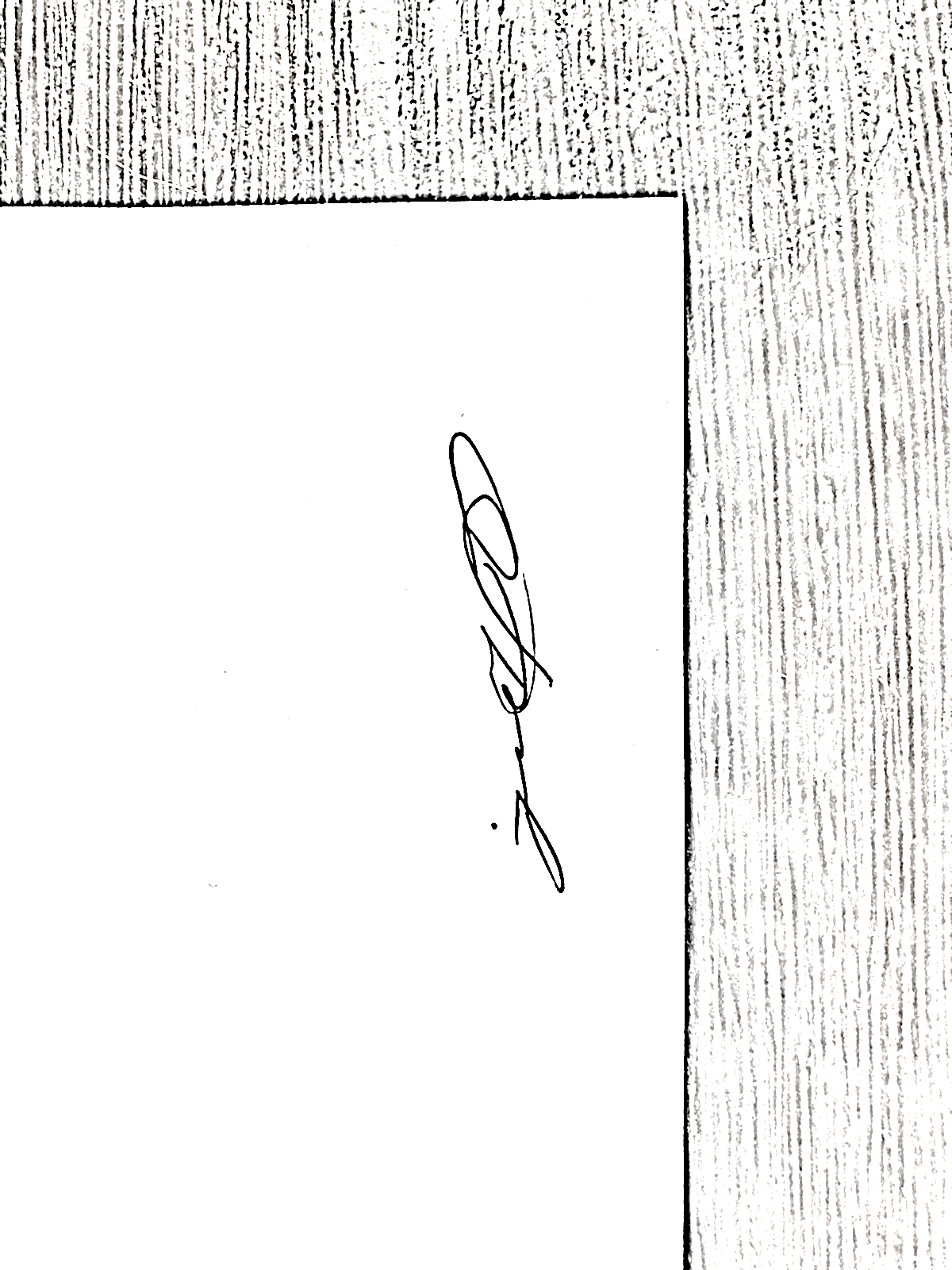 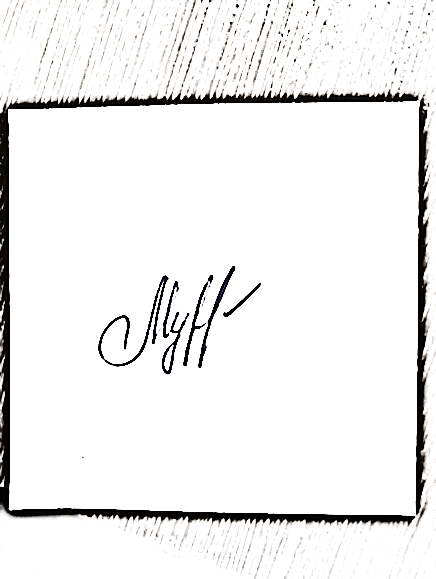 